Verslag Kernteam Sportakkoord Bernheze 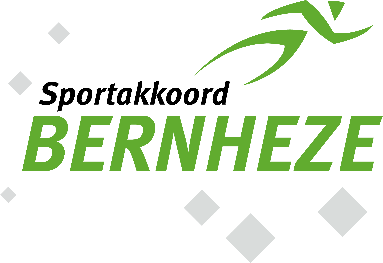 AlgemeenAgendapuntenActiepunten kernteam08-12-2021Naam werkgroep/kernteamKernteamKernteamKernteamDatum8 december 20218 december 20218 december 2021Tijdstip19.30 (via teams)19.30 (via teams)19.30 (via teams)AanwezigLaverhofGemeente BernhezeGympo!ntFysiomaatwerkAfwezigGastenStatus verslagconceptconceptOpening & mededelingenVerslag kernteam 15 september 2021Inhoudelijk geen op- of aanmerkingen op het verslag.Actiepunten die kunnen worden afgevoerd zijn: 20 -22 -24 -27 Naar aanleiding van het verslagBij punt 23; Er is een vraag vanuit Loosbroek binnen gekomen, zowel bij F. als bij J. en T over de (nieuw op te richten) sportclubs of dat het sportakkoord hier iets in kan betekenen, F. heeft uitleg gegeven hoe het sportakkoord te werk gaat. Afwachten of vanuit hen nog een aanvraag komt.S geeft aan dat zij Laverhof gaat verlaten, ze heeft een andere baan per 1 februari. Met deze stap komt haar functie in het kernteam ook ten einde. S heeft het voorstel om M haar functie te laten overnemen. M zit ook al in enkele werkgroepen en gezien haar functie binnen Laverhof zou dit prima passend zijn. S zal M voor het volgende overleg uitnodigen.Verslagen en nieuws uit de werkgroepen  3.a. Iedereen kan meedoen - PieterIn Week 50 is er overleg met de werkgroep, verslag wordt gedeeld met kerngroep.Verschillende aanvragen va individuele personen zijn doorverwezen naar de desbetreffende sportclubs.  3.b. Samen werken aan samenwerken - Jori In Heesch loopt het naschoolse sporten en bewegen goed.Echter is nu besloten om alles stil te leggen tot aan de kerstvakantie. De sluiting is een lastige keuze geweest, aan de ene kant willen we motiveren om te sporten maar als de scholen er niet achter staan dat kinderen buiten schooltijd georganiseerd zich gaan mengen, doet dat iets in de samenwerking. Vandaar dit besluit.Er is contact geweest met (HVCH) en (Laverhof) over activiteiten voor ouderen, dit loopt nog.Het zou mooi zijn om ook het beweegaanbod voor ouderen erop te plaatsen, wat doen sportclubs al voor ouderen, clubs activeren om dit op de website te plaatsen.MQscan; vakleerkrachten Gympo!nt zijn bezig op verschillende basisscholen met de MQ-scan, in februari komen de uitslagen. De MQscan is een motorische scan. Je kunt een overzicht krijgen per individuele leerling, per groep, per school en zelf per wijk/gebied.F vraagt of er een samenwerking met de GGD is, deze is er nog niet geven J en T aan. Dit zou in de toekomst wel wenselijk zijn.T is bezig om alle schooldirecteuren uit te nodigen om toelichting te geven en te kijken of gympoint Extra (naschools sporten) uit gerold kan worden. Met name dan voor kinderen met overgewicht. Niet alle directeuren willen iets met deze uitslagen doen richting ouders van kinderen met overgewicht.  3.c. Vitaal verenigen – Thomas(Vorstenbosch) was niet aanwezig bij het overleg met de werkgroep, hij heeft later aan T laten weten dat begin 2022 de beweegtuin gerealiseerd gaat worden. Het budget was niet toereikend, maar er is een andere oplossing gevonden.De terugkoppeling is gedaan naar de werkgroep voor de beweegtuin in Heesch.Er is een terugkoppeling gedaan naar de werkgroep dat per kern 1 beweegtuin gerealiseerd kan worden vanuit het sportakkoord (met aanvulling van andere middelen)Thomas heeft vrijdag 10 december een afspraak met (HVCH) over het sportcafe en kern-overstijgende activiteiten.  3.d. Sport en Bewegen in beeldSport in BeeldDe website is al een tijdje in de lucht, hoe vergroten we de vindbaarheid en kunnen we de website promoten, onder de aandacht brengen.Verenigingen zelf een artikel op de website laten plaatsenBinnen eigen verenigingen communiceren.Via de scholen communiceren over de website.F geeft aan op de website meer informatie te willen zien over het sportakkoord, hoe werkt het en waar kunnen mensen terecht voor vragen.Foto’s mogen/moeten lokaal zijn, van eigen mensen van sportclubs van Bernheze.S geeft aan dat ze het intern op het nieuwe netwerk kan plaatsen, dit omdat veel collega’s ook in Bernheze wonen.Is het een idee om Facebook te gaan gebruiken? J informeert hiernaar, er is een koppeling tussen instagram en facebook mogelijk, maar is er ook een koppeling mogelijk tussen de website en deze platforms.Op de website staat nieuws onderaan, kan dit naar boven geplaatst worden? Er wordt gekeken of dit mogelijk is.Waar lopen we tegenaan? We kunnen nu geen nieuwsbrieven verzenden, wat de vindbaarheid en gebruik zou kunnen vergroten, om te laten zien wat er allemaal gebeurt en te vinden is. Wanneer we dit willen zitten hier eenmalig de kosten aan verbonden van 450 euro. We geven akkoord om dit uit te zoeken.J wil het op zich nemen om de maandelijkse nieuwsbrief te maken/versturen.Behandeling aanvragenAanvragen zijn gedeeld bij de werkgroepen.Er zijn geen aanvragen binnen gekomen over financiering.Planning data met alle ondertekenaars sportakkoordNu we operationeel zijn en er een overzicht is van wat er al allemaal gedaan is, willen we dit graag delen met de ondertekenaars.Er hebben zo’n 50 a 60 clubs/verenigingen het sportakkoord ondertekend, we hebben maximaal 10 vertegenwoordigers in de werkgroepen.Tijdens bijeenkomst, voorkeur live, dit onder de aandacht brengen.Woensdagavond is volgens Frank de beste avond voor sportclubs. Pieter/Jori/Thomas komen met een voorstel voor een bijeenkomst.FinanciënGeen ontwikkelingenRondvraagT; mag het verslag van de kerngroep gedeeld worden met de werkgroepen?Ja/akkoordVolgende bijeenkomstWoensdag 19 januari  19.30 uur via TeamsWat?Wie?Wanneer?Afgehandeld? 11 Bijeenkomst organiseren vanuit SportakkoordVoorjaar 202214 Nieuwsberichten over sportakkoord plaatsen op gemeentepagina DMBKntbF heeft contact gehad met interne collega’s, er zijn dingen mogelijk, nog geen concrete afspraken.15 Afwegen Max VitaalOverleg staat in week 50 gepland16Aandacht blijven vestigen op (de mogelijkheden van) het sportakkoordKernteam Continu/ntb Zie ook irt actiepunt 1417Items Sportakkoord op gemeentepagina DMBK korstsluiten met nieuwe medewerker communicatie.t.z.t. terugkoppeling naar het kernteam irt actiepunt 1418Kijken of verslagen van werkgroepen op de site gezet kunnen wordenvoor 08-12J informeert naar plaatsing op website. J, T en P delen verslagen onderling met elkaar voor werkgroepenEvt. via Teams  F19Aanmaken emailadres kernteam@actiefbernheze.nl en linken naar kernteamledenvoor 08-12Aanmaken mailadres niet nodig, mails komen binnen op info@actiefbernheze. Deze worden gescreend en doorgezet door J, T en P21Terugkoppeling initiatief Beweegtuin Heesch (Boonakker) met initiatiefnemersFrank heeft ze op de hoogte gebracht, over het overige bedrag zijn ze nog met de gemeente bezig.23Afstemming met gemeente (via Frank) over aangeboden thema’s in relatie sportcafe’sT pakt dit op, heeft overzicht van sportaanbieders die sportcafe willen organiseren.25Max-Vitaal meenemen in WG IKMOverleg is in week 5028Bijhouden gerealiseerde punten uit het Sportakkoordcontinuestuurt voor het volgende overleg het overzicht mee. 